NIEUWSBRIEF ZOMER 2020 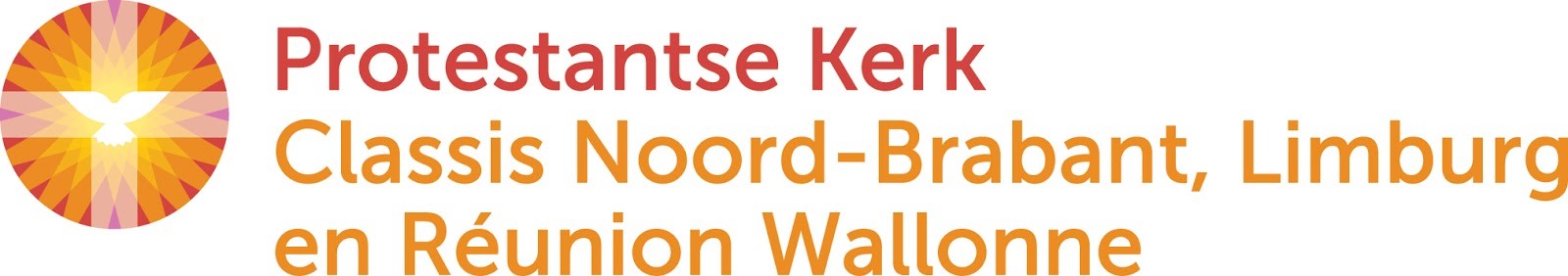 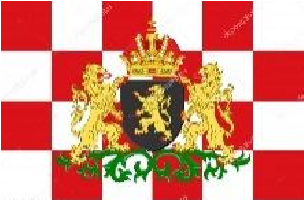 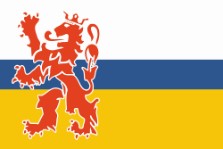 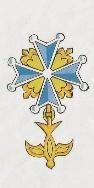 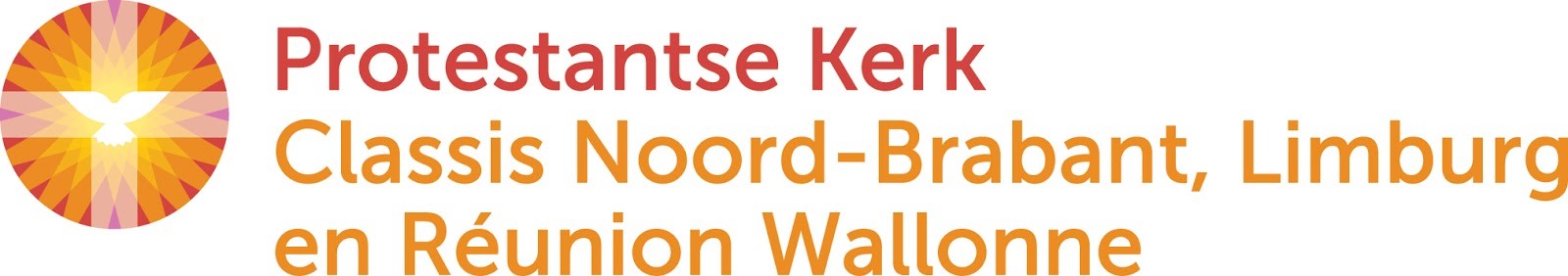 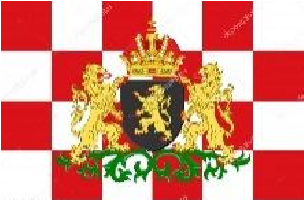 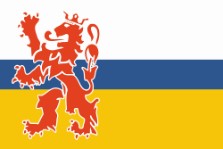 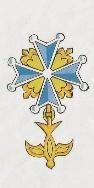 ___________________________________ classisscriba-noord-brabant-limburg-reunionwallonne@protestantsekerk.nl___________________________________ ZOMER 2020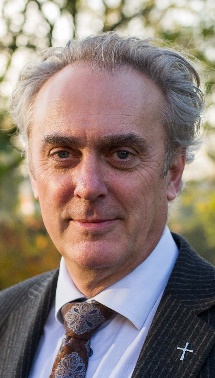 Kom Schepper, Geest Jij, die de dag verlicht ons hart weer warmt. Wij loven je om het vuur in onze ziel, de passie en de pijn, wij loven je om verlangen dat weerklinkt. (lied 697 NLB)Dat is waar wij naar verlangen – vuur in onze ziel. Dit jaar nog meer dan andere jaren als gevolg van de pandemie die het coronavirus heeft veroorzaakt. Al maanden blijven we noodgedwongen zo veel mogelijk thuis. Maar nu met Pinksteren mogen de luiken van de afgesloten ruimte open en kunnen we weer meer naar buiten als gevolg van de versoepeling van de maatregelen. We zijn er aan toe, aan wat meer uitbundigheid. Zoals ook de leerlingen eraan toe waren na hun Lock down na het vertrek van Jezus. Het verlangen naar bevrijding is typisch iets wat past bij het Pinksterfeest en bij deze tijd van het jaar met zijn bloemen- en kleurenpracht. We hebben een dorre woestijntijd doorgemaakt. En nog kunnen we de woestijn nog niet geheel achter ons laten – het lied spreekt van loven van de Heer om de passie en de pijn. De pijn is niet weg om de vele slachtoffers, maar daardoorheen verlangen we naar nieuwe blijdschap, energie en enthousiasme. Het lied zingt:Met wind in de harenen zon in de rug ligthet land voor ons open.Met Pinksteren gaat de adem van God – de ruach (geest, adem, wind) – die in Genesis 1 al over de wateren zweeft over op de mensen. Handelingen 2 spreekt van het geluid van een geweldig, gedreven ademen. De wind steekt op. Een frisse wind! Die kunnen wij wel gebruiken in deze dagen, en ook in de kerk. En dan het vuur waarover gesproken wordt. Ook dat hebben we broodnodig, het is het manna voor onze ziel, het wekt wat versteend is weer tot leven. Het is vuur dat aanstekelijk is, niet een vuur dat verteert. Het is hartverwarmend en hartveroverend. Dit vuur brandt nog steeds, voor ieder die zich door het evangelie laat raken. Kom, Schepper, Geest Jij,die de nacht doorbreekt,het schimmenuur bedwingt.Wij loven je omde prilheid van de morgen,de eerste stappen van een kind,wij loven je omtroost die je schenkt.De Pinkstervreugde ervaar ik steeds meer als een gepijnde honing (honing die uit de raten wordt geperst). Het is niet alleen maar vreugde, het is een blijdschap die door verdriet, pijn en compassie is heen gegaan. Het is een paasvreugde waar je ook alleen binnen kunt gaan door lijden, dood en opstanding te ervaren. Met andere woorden: het lijden en de vreugde horen bij elkaar zoals de kruisiging bij de opstanding, en zoals de onderdompeling van de doop bij ons geloof. Het is voor mij een van de kernen van ons geloof, dat de Ene in zijn Zoon Jezus Christus afdaalt in ons leven om dit leven te heiligen. Wij hoeven niet op te klimmen naar de hemel, wij hoeven geen voortreffelijke mensen te zijn, nee, wij worden liefdevol aanvaard in wie wij zijn. Wij worden gezien in ons proberen en dan toch weer niet durven, in onze tobberigheid, in onze menselijkheid. En juist door dit alles heen waait de Wind van de Geest. En wekt ons tot leven, en wil met ons dansen.Met een ander beeld: Het is als een stroom van liefde die vrijgevig alle kanten uitstroomt. En niets is tegen deze liefde bestand. Ieder die erdoor aangeraakt wordt, wordt zelf een venster van liefde.Een vrolijk en gezegend Pinksterfeest gewenst!	Ds. Marco Luijk ___________________________________ Verder nieuws: Pinkstermuziek Op de website van de classis Delta staat een mooie link naar Pinkstermuziek. Er zijn veel muzikale interpretaties van Veni Creator Spiritus, de pinksterhymne bij uitstek. Maar er is meer ‘Pinkstermuziek’ om van te genieten. Zie: https://www.gelovenindedelta.nl/muziek-voor-pinksteren-composities-om-te-koesteren/Aanvulling corona maatregelen Format gebruiksplan is hier te vinden:https://www.protestantsekerk.nl/nieuws/format-gebruiksplan-hesjes-voor-coordinatoren-kerkdienst-vloerstickers-posters-etc-beschikbaar/Het gebruiksplan is verplicht indien er kerkdiensten worden gehouden. De politie of een Buitengewoon Opsporingsambtenaar kan het komen controleren.Informatie over zingen vindt u hier:https://www.protestantsekerk.nl/nieuws/zou-ik-niet-van-harte-zingen-waarom-zingen-echt-nog-niet-kan/30 kerkgangersVanaf 1 juni mag er met dertig mensen een kerkdienst georganiseerd worden. Update 27 mei: het betreft hier 30 respectievelijk 100 mensen exclusief 'medewerkers'. Het Interkerkelijk Contact in Overheidszaken komt zo spoedig mogelijk met een definitie van 'medewerkers'.  Kerk moet relevant blijven voor dorpdoor Margreeth ErnensDEIL – ,,Hoe hou je als gemeente het leven licht en vrolijk. Weet het dorp je te vinden in deze crisis, want het zou erg zijn als dat niet het geval is.’’ Ds Klaas Touwen is sinds maart 2020 dorpskerkambassadeur voor de provincies Zeeland, Zuid-Holland, Noord-Brabant en Limburg en is door de landelijke kerk aangewezen om samenwerkingsprocessen te begeleiden in deze regio’s.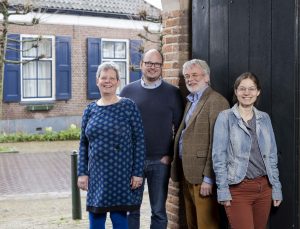 vlnr: Dorpskerkambassadeurs Betsy Nobel, Mark Schippers en Klaas Touwen, en projectleider Jacobine Gelderloos. foto Niek StamDe dorpskerkambassadeurs zijn er om mee te denken over de verschillende plaatselijke situaties en de verbinding tussen dorp en kerk. Centraal staat daarbij de vraag hoe de dorpskerk kan aansluiten bij het dorp, om kerk van en voor het dorp te zijn. De dorpskerkenbeweging werd in 2018 in gang gezet om een platform te zijn waar kerken ervaringen kunnen delen, elkaar helpen en inspireren.Ds Touwen is predikant in Deil en Enspijk, en dat ligt in Gelderland. Desalniettemin heeft hij als dorpskerkambassadeur vier andere provincies als werkgebied. ,,Maar Deil is een handige plek om overal snel naar toe te kunnen via het beroemde knooppunt. Ik heb er wel een auto voor aangeschaft, want ik bezoek nu dorpen waar geen bus of trein komt.’’Afspraken verschovenDe coronacrisis heeft ook voor zijn ambassadeurswerk grote gevolgen, want hij kon door de beperkende maatregelen nog niet veel meer doen dan lezen, schrijven en bellen. Afspraken zijn verschoven naar het najaar en van het begeleiden van processen is dan ook eigenlijk nog geen sprake. Het is de bedoeling dat hij ongeveer 12 uur per week dorpsgemeenten, ringen en classes op uitnodiging bezoekt. Dat moet maatwerk zijn, dus worden er van te voren gesprekken gevoerd om aan te sluiten bij wat ter plaatse belangrijk is en nodig.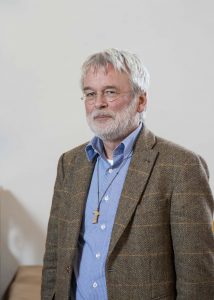 Als een dorp de kerk niet kan vinden verliest het aan betekenis, vindt ds Touwen. ,,Het kerkgebouw heeft vaak een centrale plaats, is ook meestal beeldbepalend. Maar de kerk als gemeente, de mensen dus, moet niet denken dat zij centraal staat. Daartoe is de kerk niet geroepen, maar om te dienen. Het draait daarbij om het goede leven. Breng dus de kerk terug naar het dorp.’’Ds Klaas Touwen. foto Niek StamCommunicatieOnlangs schreef hij in een artikel voor de landelijke kerk: ‘De kerk is niet slechts zender maar evengoed ontvanger. Zij maakt deel uit van het communicatienetwerk van het dorp. In plaats van eenzijdig te roeptoeteren dat zij een woord voor de wereld heeft, doet zij daar geloof op, tot haar verrassing veel meer geloof dan zij had durven hopen. Communicatie is de heiliging van het leven.’Volgens hem bewegen kerken vaak te laat, pas als ze met de rug tegen de muur staan. Het is dus belangrijk om nu al te bewegen. ,,Klein is fijn, er is vaak meer oog voor de ander. Maar er zijn ook nadelen. Kerkenraden moeten oppassen dat ze niet teveel energie verliezen aan allerlei binnenkerkelijke luchtkastelen, zoals dat vroeger ging. En we vergaderen ons suf, dat kost heel veel tijd. Er wordt als kerk nog teveel van zichzelf- uit gedacht. We hebben de taak elkaar te helpen om lichter kerk te zijn.’’KunstAls voorbeeld noemt hij een kunstexpositie in de kerk. Daarvoor wordt dan een commissie in het leven geroepen, een kerkenraadslid krijgt er een taakje bij. ,,Als dorpskerkenbeweging zeggen we dan: kunst in de kerk is fijn. Maar waar zijn de kunstenaars? In de hele organisatie doen zij toch ook helemaal mee? In die kunstcommissie, daar gebeurt het: ontmoeting, gesprek. De inhoud wordt heus niet alleen door de kerk ingebracht. Laat de kerk er wel de vruchten van plukken: dat in de kerkdiensten die kunstwerken een relatie aangaan met het evangelie.”Digitale netwerkbijeenkomstenDoor de coronacrisis gedwongen houden de dorpskerkambassadeurs tegenwoordig digitale netwerkbijeenkomsten om toch in beweging te zijn. Er worden gesprekspartners gezocht rondom allerlei thema’s. De gesprekken worden gevoerd via beeldbellen. ,,En dat levert dus iets op. Dorpskerken hebben veel te melden. Ze inspireren elkaar en brengen ook anderen op een idee.’’Wie meer informatie over dit onderwerp wenst of een afspraak wil maken, kan contact opnemen met ds Klaas Touwen: telefoon 06 294 39 796 of email: k.touwen@protestantsekerk.nlVoor meer informatie over de dorpskerkenbeweging zie ook www.protestantsekerk.nl____________________________________ GELOOF             HOOP                 LIEFDEClassispredikant Ds. Marco Luijk m.luijk@protestantsekerk.nl06-52335285 Scriba Bert Drost 0183-500343 Door deze Nieuwsbrief wil het Breed Moderamen van de classis Noord-Brabant, Limburg en Réunion Wallonne kerkenraden, predikanten, kerkelijk werkers en andere belangstellenden informeren over ontwikkelingen en activiteiten in en rondom de classis. Stuurt u deze nieuwsbrief a.u.b. door naar anderen waarvan u denkt dat ze er belangstelling voor hebben. 